NOM:MAPA DEL RELLEU DE CATALUNYAJOChttps://wordwall.co.uk/resource/209696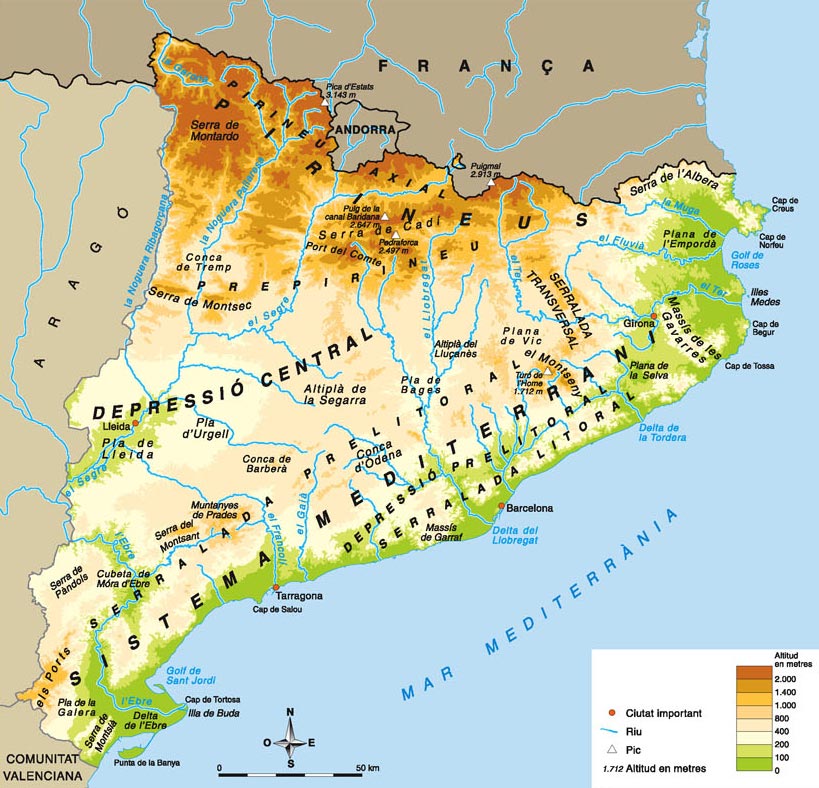 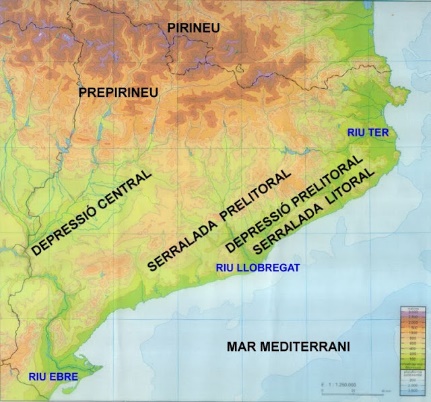 PIRINEUPREPIRINEUDEPRESIÓ CENTRALSERRALADA PRELITORALDEPRESIÓ PRELITORALSERRALADA LITORALRIU EBRERIU LLOBREGATRIU TERMAR MEDITERRANI